В соответствии с Федеральным законом от 06.10.2003 № 131-ФЗ «Об общих принципах организации местного самоуправления в Российской Федерации», Уставом Жигаловского муниципального образования, в связи с заявлением депутата Думы Жигаловского муниципального образования шестого созыва по многомандатному избирательному округу №2, Дума Жигаловского муниципального образования                                                              решила:1. В связи с бракосочетанием 08.12.2023 года и сменой фамилии, заменить фамилию депутата Думы Жигаловского муниципального образования шестого созыва Прошутинская Яна Александровна на фамилию Петрова Яна Александровна.   2. Направить данное решение в Территориальную избирательную комиссию Жигаловского района Иркутской области.  3. Решение Думы Жигаловского МО опубликовать в «Спецвыпуск Жигалово» и на официальном сайте администрации Жигаловского МО https://жигалово-адм.рф.Председатель Думы Жигаловскогомуниципального образования                                         Е.А. МулягинаГлава Жигаловскогомуниципального образования 				 Д.А. Лунёв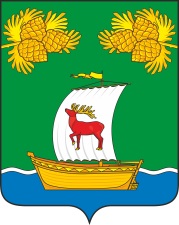 РОССИЙСКАЯ ФЕДЕРАЦИЯИРКУТСКАЯ ОБЛАСТЬДУМАЖИГАЛОВСКОГО МУНИЦИПАЛЬНОГО ОБРАЗОВАНИЯШЕСТОГО СОЗЫВАРЕШЕНИЕРОССИЙСКАЯ ФЕДЕРАЦИЯИРКУТСКАЯ ОБЛАСТЬДУМАЖИГАЛОВСКОГО МУНИЦИПАЛЬНОГО ОБРАЗОВАНИЯШЕСТОГО СОЗЫВАРЕШЕНИЕ25.04.2024г. № 13-24рп. ЖигаловоО смене фамилии депутата Думы Жигаловского муниципального образования шестого созыва   О смене фамилии депутата Думы Жигаловского муниципального образования шестого созыва   